МИНСКАЯ ОБЛАСТЬБерезенский районБерезенский р-н.д.. Белавичи                                      Родник БараныБерезенский р-н. г. Березино.                                             Родник                                                                             54°55'29.07"  28° 9'13.06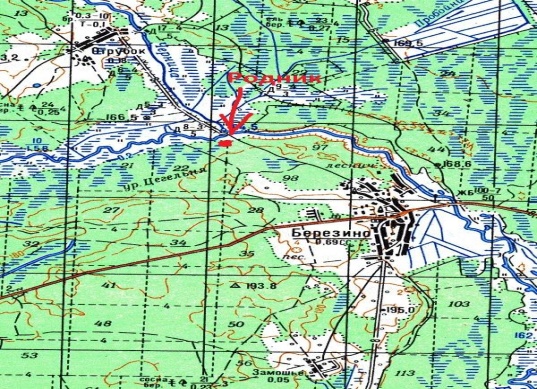 возле р. Березина ( Н 54°55'29.07" Е 28° 9'13.06") Не доезжая моста, метров 70, свернуть влево. Родник находится в лесу, метров 20 от западного края луга.Березенский р-н.д.. Головные Ляды                                      РодникНа Север от деревни., у истока р.ГануткаБерезенский р-н.д. Капланцы.                                             Святое озеро на  берегу которого стояли три старые липы.  Люди приходили сюда лечиться. Для этого необходима было пролезть через отверстия в дереве, порвать ту часть одежды соприкасающуюся с больным местом, остатки бросить рядом, переодеться в новые одеждыБерезенский р-н.д Козлов берег                        криница Янкава руддзёБерезенский р-н.д. Рубеж.                                            Святой источник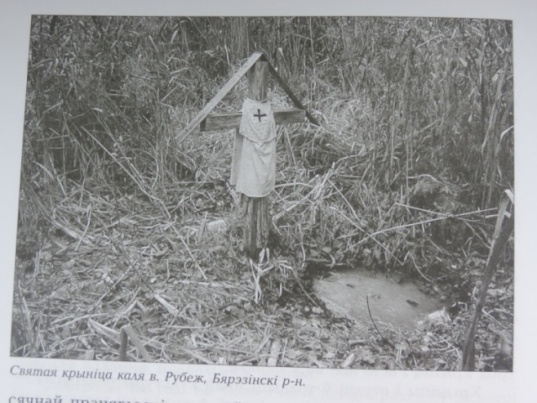 Березенский р-н.д. Тростянка                              Гицевищина источникБорисовский район,Борисовский р-н, д. Барань.  .                                 Святой источникНа территории женского Свято-Ксениевского монастыря находится источник, освященный во имя святой блаженной Ксении Петербургской. По преданию, в источнике набирала воду сама  Евфросиния Полоцкая.Борисовский р-н. г. Борисов.                                       Святая криница 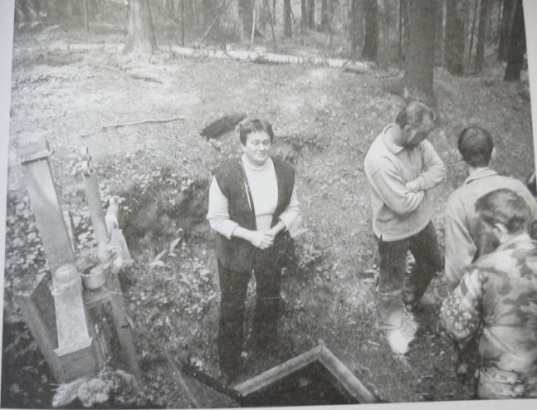 в лесу в ур. Борок. По преданию: чтобы избавиться от болезней ног, необходимо было три раза обойти с молитвой вокруг горы, где раньше стояла церковь, а потом три раза облить себя водой из криницы. Праздник 12 июля.Борисовский р-н, д. Броды.                                                источник.Борисовский р-н, д. Велятичи.                                   Святой источник. Праздник криницы на Покров 14 октября. В этот день проходило освещение воды и ею промывали глаза.Борисовский р-н, д. Гливин.      Святой источник Татарский колодецтретья улица,14Борисовский р-н, д Коршевица. .                                          источник                                                                                  54.582709   28.641109  КривичУрочище КаплицаБорисовский р-н, д Крыничка. .                             Святой источник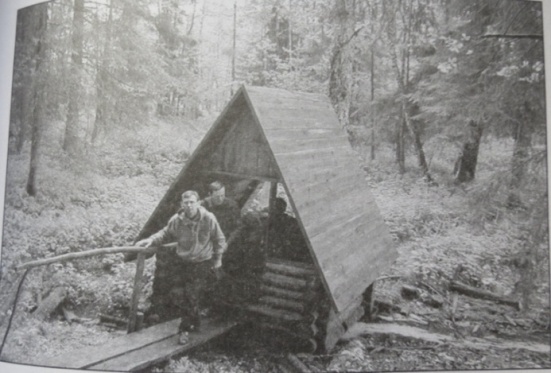                                                                          54°26'51.55"  28°43'38.19"Ур. Ключи в 2-3 км. от деревни     Ключи бьют из земли маленькими фонтанами. Находится рядом с городищем.Борисовский р-н, д Крыничка. .                             Крынички                                                                                     54.447650   28.727280  Антон                                                                                    54.445800   28.719590   КривичВ 500м на Северо-Впсток от крайнего дома деревни. на правом берегу р.СхаБорисовский р-н, д. Любча.                                        Святая криница.                                                                                    54.334010   28.227670   КривичВ настоящее время заброшена, к ней никто не ходит.на праздник Иоанна Крестителя проходил молебен и базар.Борисовский р-н, д. Ляховка.                     ПРОЩА  Святая криница                                                                                     54.287100   28.308460  Кривичв 4 км. от деревни в лесу. Местные жители называют место «речечкой» или «криничкай». Раньше на этом месте была деревня, а рядом с криницей стояла церковь, которая за людские грехи провалилась под землю. На том месте образовалось болотце, начало которому дает криница. Сюда на Пасху приходят люди, чтоб разговеться  перед святым обедом. С воды на праздник поднимается столб света. Сначала они обмываются водой с криницы, т.к. считают ее святой, а потом едят «пасху». Приходят люди и в другие дни, чтобы смочить больное место своего тела с надеждой на выздоровление. Образовавшемуся озеру приписывают также способность не отдавать свои жертвы. Известен случай 25 летней давности, когда здесь провалился танк с экипажем. Его не нашли, несмотря на поиски водолазов.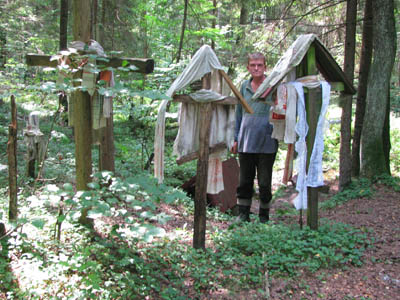 Борисовский р-н, д.Смоляры.                     Святая криница Исусик. 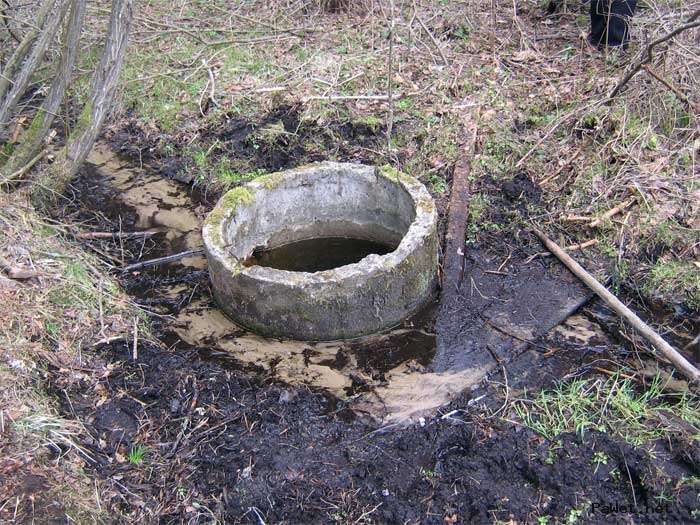                                                                                   54.508220   28.218230  КривичНаходится криница за первым домом деревни на Святоянской горе. Ранее здесь капище, красивое место: плоский склон, сосны, деревянная скульптура Святого Яна в рост человека. Видны фундаменты часовни. В низу под горой течет криница. Ранее на праздник Бориса и Глеба здесь был большой базар. Сейчас на горе и около криницы празднуют праздник Купалье.Борисовский р-н, д.Яново.                                            Святая криница праздник криницы на Купала.Вилейский районВилейский р-н. д. Губы,                                                   Святая криница в лесу около деревни вытекает из-под горы и дает начало р. МентыньВилейский р-н. д. Дероки,                                            Святая криницаВилейский р-н. д. Доманово,                                       Святая криница                                                                                 54,4261830 ,  26,8453740300м на Восток от деревни., на краю леса около лагеря "Лесной городок"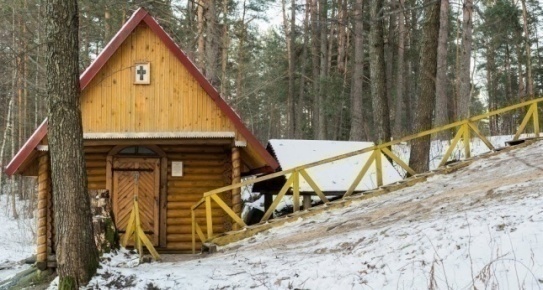 Вилейский р-н. д. Есьмановцы,                                Святая криница.праздник криницы на Макавье, 14 августа.Вилейский р-н, .д. Рогово.                               Святая Янова криница.под навесом над криницей стоит скульптура Святого ИоаннаВилейский р-н. д. Сквирец,                               Святая Янова криницаВилейский р-н. д. Талуть,                                     Святая криница.на кладбище около Черной реки,  вода криницы помогает от глаз. Только для этого необходимо ее брать с криницы на заходе солнца.Вилейский р-н.______-                                         Родник «Святая вода» Куренецкое лесничество кВ.52 выдел 3Вилейский р-н.______-                                           Родник «Стреж»Нарочанское лесничество кВ.93 выдел 11Вилейский р-н.__________                                     Королевский Колодец в Комаровском лесу. По преданию выкопал сам король Стефан БаторийВоложинский р-нВоложинский р-н, д. Великие Кривичи.                   Святой источник в арочной часовне.Воложинский р-н, д Вишнево.                              Святая криница                                                                                    54.1381670,  26.2103800                                                                                       54.141760   26.209770 Аитон                                                                                               540 08,351  260 12,151. Возле Благовещенского костела, в 20-30 м от северного берега водохранилища на р.Ольшанке. Вода ручейком стекает в Ольшанку. Оборудована, у христиан почитается с 1414 г, после явления на этом месте Богоматери (от чего и возник родник). Место паломничества.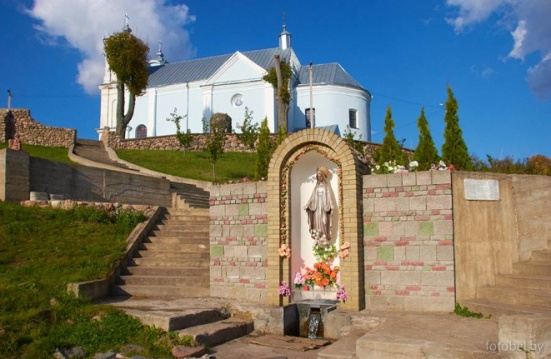 Воложинский р-н, д Вишнево.                                                     Криница                                                                            54.138170   26.210380  Антон Воложинский р-н, г Воложин.              Святой родник живой воды.                                                                                       54.0997100,  26.5304050 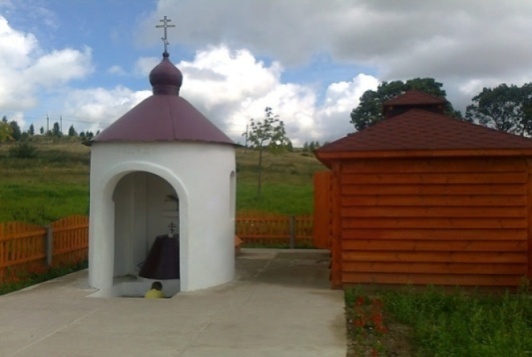                                                                                       54.100030   26.530390   АнтонРодник Воложинский» расположен на северной окраине города Воложин. В конце ул. Кирова, там, где заканчивается городская черта, на открытом месте и расположена эта криница. Источник огорожен, оборудован, есть закрытая купальня. Вода холодная и вкусная, как впрочем, и в большинстве белорусских криниц.Воложинский р-н, д. Гончары.                                       Святая криницаВоложинский р-н, д. Замостяны.                                 Святая криница.вытекает из-под горы, на которой ранее по приданию стоял замок. (в районе 2 д. Замостяны)Воложинский р-н гп. Ивенец.                                      Святая криница.по преданию здесь утонули пан и пани, и ночами  теперь можно сидеть дивные приведения.Воложинский: д. Лоск.                                        Святой источник                                                                                  54.2662660,  26.4406970Святой источник находится в д. Лоск у подножия храма Георгия Победоносца. Целебными свойствами он обладает не одно столетие, но имя святого, в честь которого он был освящен ранее, народная молва не сохранила.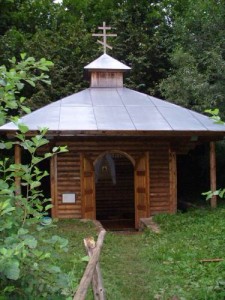 Воложинский р-н, д. Пережеры. .                             Святая криница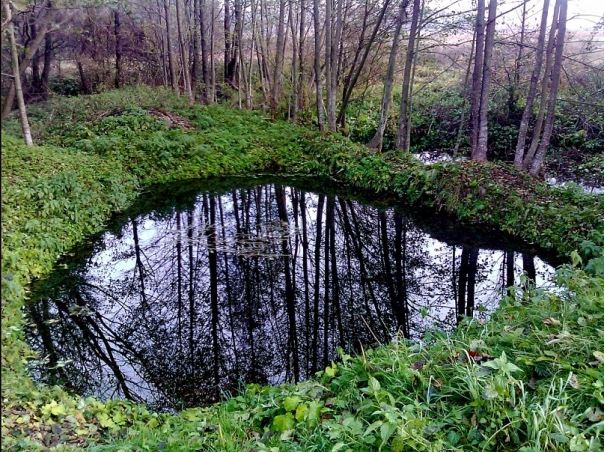 Воложинский р-н, п. Раков                              Раковский источник                                                                                530 58,0681,   270 04,8011  известен с 15 века. В те времена жил в Ракове один больной и слепой человек, имя которого, к сожалению, история не сохранила. В ночном видении явилась ему Пресвятая Дева и повелела выйти на окраину города. Однако, будучи немощен и слеп, человек заблудился в лесу и случайно набрел на источник. Утолив жажду и умывшись, он чудесным образом прозрел и исцелился от своих болезней. Там же, у источника, на дереве он увидел сияющую в лучах света икону, которая получила название Раковской иконы Пресвятой Богородицы.  Вскоре была воздвигнута небольшая церковь возле места явления иконы Божьей матери рядом с источником. По преданию, церковь два раза сгорала, но икону всегда спасали. Во время первой мировой войны, по распоряжению императора Николая Второго, ныне прославленного в лике святых, все прифронтовые храмы должны были эвакуировать церковные ценности. К сожалению, после эвакуации икона не вернулась, сейчас в церкви находится ее копия. 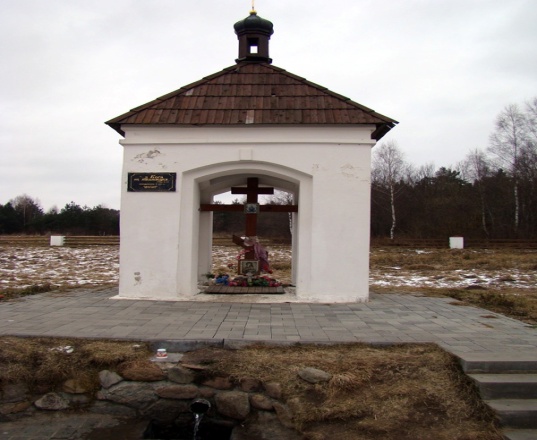   Но источник остался, и, по свидетельству паломников, благодаря помощи божьей, подаваемой через воду, они получают исцеление от своих недугов. Раковский источник славится тем, что помогает при глазных болезнях.   В советское время его хотели осушить, проводили мелиоративные работы, подкапывали, но так ничего и не смогли сделать. Более того, он никуда не впадает: выходит из земли и через 150 метров снова уходит в землю.Воложинский р-н, д. Родина                                                  криницаВоложинский р-н, д. Синяя Гора.                             Святая криница около деревни на высокой горе, под названием «Синяя». По преданию: На горе стоял замок и потом провалился. Название «Синяя гора» получила за то, что всегда дымилась. Возможно в языческое время здесь был негасимый огонь.Воложинский р-н, д. Страплевцы                       . .  Святая криницавода которой считается лечебной, оформлена арочной часовней.Воложинский р-н, д Шаповалы.                           Исток р. Свислочь на Восточной равнине. Оформлен в виде колодца журавля.Дзержинский районДзержинский р-н, д. Витовка.                                     Святой источник                                                                       53.762050   27.303690   Антон освящен во имя Божьей Матери. Раньше рядом с ним находилась Спасо-Преображенская церковь, ее разрушили в 1930 году. Пытались уничтожить и источник. Его даже залили цементом, но вода прорвалась и сквозь бетонные преграды. Верующие рассказывают о многих случаях исцеления от болезней по молитвам Богородице и Ангелу Божьему. В 90-е гг. 20 в. Православные Витовки и окрестных деревень очистили источник и восстановили купель. Вода в роднике всегда     +9 С; хорошо лечит сердечно - сосудистые заболевания и заболевания опорно – двигательного аппарата.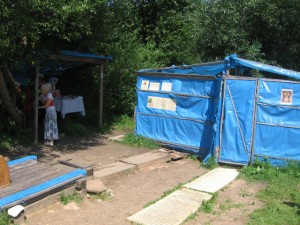 Дзержинский р-н. д. Дягильно                                     Святая криница                                                                           53.689050   27.077320   АнтонНа Востоке деревни., в 50м на Юг от дороги в г.ДзержинскДзержинский р-н. д. Новосады.                                     Святая криницанаходится рядом со старом городищем. Святая вода помогает от испугаДзержинский р-н. д. Нарейки.                                     Исток реки  ПтичьПамятник природы 1,0 км на северо-западДзержинский р-н. д.Родина.                                     Родник  Родина                                                                                               53.5922260,  27.2965570                                                                              53.592040   27.307300   КривичПамятник природы 0,2 км к юго-западу.150м на Запад от Юго-Западного края деревни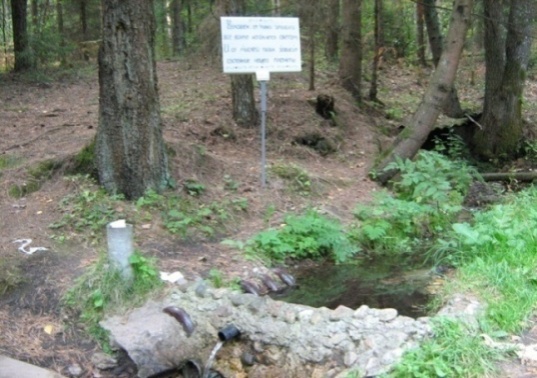 Дзержинский р-н. д. Червоная Смена.                                                                            Демидовичские родники                                                                                 530 48,01  270 08,71                                                                            53.800720   27.144020   АнтонС 1997 года источники являются памятником природы местного значения. Главный ориентир -  на восточной окраине, примерно через  дорога пересекает небольшой ручей. В ста метрах от него — довольно крутой склон холма, густо заросший орешником, ольхой и березой. Вот и он. Теперь вниз по склону. Чем ниже спускаешься и ближе подошва холма, тем четче слышно журчание небольших ручейков — это Демидовичские родники. Их формируют многочисленные небольшие выходы подземных вод. Здесь на незначительной площади можно встретить все виды природных источников Беларуси. Прямо из склона с удивительным упорством пробиваются роднички-реокрены, дающие жизнь маленьким ручьям.Рядом с ними бегут голубые ниточки ручьев, берущие начало в родниках-лимнокренах. Они образуют “ванны” диаметром 20—30 см, на дне которых в миниатюрных грифонах бурлит вода. Пройдя ниже, попадаешь в саму безмятежность. Здесь по бесчисленным мельчайшим каналам на дневную поверхность неторопливо выходят подземные воды — родники-гелокрены, создающие топкие участки (кренополе). Еще ниже по склону Демидовичские родники формируют ручей, который через сотню метров сливается с более крупным ручьем, левым притоком реки Уса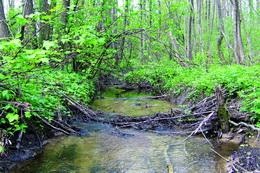 Дзержинский р-н. д. Юцки. .              Святая криница «Юцковкая».                                                                  530 47,8501,  270 10,0501.                                                                               53.7975350,  27.1682430 Уникальный Юцковский родник находится в 14 километрах от Дзержинска и притягивает не только жителей близлежащих деревень, но и туристов со всей Беларуси. Юцковский родник поит реку Уса, правый приток Немана. Покой ключа охраняют в овраге ели, ольхи, березы. В общем, микроландшафт уникален, говорят, напоминает мини-реку, струящуюся в каньоне... Площадь охраняемой территории вокруг памятника природы — 8 гектаров.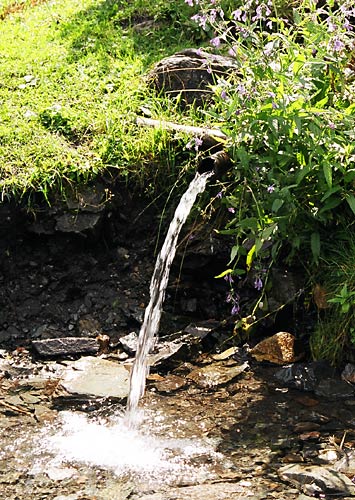 Особо охраняемый источник - памятник природы Республиканского значения.Дзержинский р-н. д. ________________.                    Святая криница вытекает из-под Святой Горы и дает начало легендарной р. Неман.Копыльский районКопыльский р-н г. Копыль.                                       Святая криница                                                                     53.149100   27.096510   Антон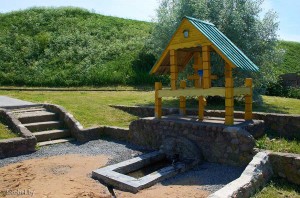 в лощине около замковой горы. Легенда гласит: здесь когда-то была большая река. однажды в ней утонул сын знахарки и она сделала так, что вода со всей долины мгновенно ушла в одну криницу, и ту закрыли чугунной крышкой, чтобы не растекалась.Копыльский р-н. д. Мажа                                                 Родник                                                                              53.128450   27.04960   Верстовка500м на Север  от деревниКопыльский р-н. д. Малые Пруссы.                                                                     Родник «Кузьмы Чорного».                                                                                  53.092900  26.988620   КривичВ 1 км. на юго-запад от деревни, на левом берегу р. Мажа.Крупскй районКрупскй р-н. гп. Бобр.                                    родника                                                                               540 19,971   290 15,071.Два легкодоступных родника на р.Бобр.Один находится на левом берегу Бобра у моста на старом шоссе Р19 Москва-Минск, в 1,5 км на SWW от поселка Бобр. Родник оборудован для посещения: у обочины имеется парковочная площадка, от которой вниз ведет лестница. Криница имеет два металлических «соска» в бетонированной стенке для набора воды. Вода вкусная, без ощутимых привкусов, минерализация, по-видимому, низкая. 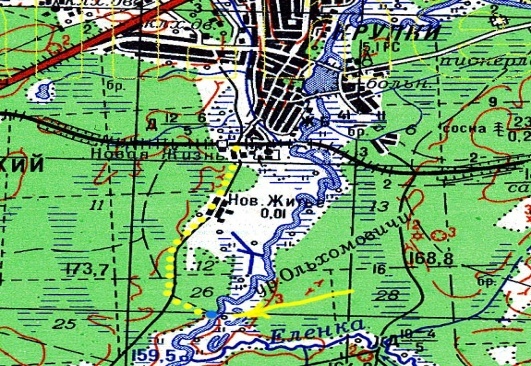 Крупскй р-н. гп. Бобр.                                         Родника                                                                                     540 17,11   290 07,631Второй родник .находится на правом берегу р.Бобр в 3 км к югу от п.Крупки или в 2,2 км от железнодорожного о.п.Новая жизнь. Имеется хорошо накатанная дорога, показанная на карте желтым пунктиром. До п. Новая жизнь это гравийка, затем лесная грунтовая дорога, имеющая отворот налево, ведущий на берег реки к популярному месту отдыха. У жителей Крупок оно известно как «Дубы». Родник находится у берега чуть ниже уреза воды (рядом расчищенный вход в реку для купания), оборудован ж/б кольцом с отверстием. Воду надо зачерпывать. Вода без ощутимых привкусов, хорошего качества.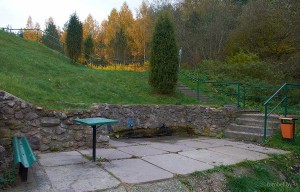 Крупскй р-он. гп. Бобр                                                      Родник «Бобр». В 1км. на юго-запад от гп. В 56 кв. Бобровского лесничестваКрупскй р-н. д. Борок                                          Родник Высокие горыв ур. «Высокие горы». В 0,8 км. на восток деревни в 42 кв. крупского лесничестваКрупскй р-н. д. Борок                                   Родник «Бездонная Яма».                                                                                    54.272680   28.976250   КривичВ 0,6 км. на восток от дерени в 33 кв. крупского лесничестваКрупскй р-н д. Докутово                                                     РодникКрупскй р-н д. Докучино                                                    Родник                                                                              540 30,46201,   290 09,03031на Селяве, Крупскй р-н , д. Колодница.                                         Святая криница, праздник криницы на Макавье (14 августа)Крупскй р-н , гп. Крупки                 Святой колодеж «Витов колодец»                                                               54.272860   29.086790   Антон недалеко от бывшей деревни Масолаи. Колодец был выкопан для короля ВитавтаКрупскй р-он , д. Новое Житьё.                                   Криница Дубы                                                                    54.286400   29.129460   АнтонНа правом берегу р.Бобр, в 300м выше по течению до устья р.ЕленкаКрупскй р-он , д. Обчуга.                                              Святая криница, праздник криницы на Макавье (14 августа)Крупскй р-он , д. Прошина                                            Родник «Лесной»                                                                            54.50770   29.150510   Антон в 2 км. на север от деревни, в 52 кв. Селявского лесничестваКрупскй р-он , д. Старый Сокол.                   криница. Старый Сокол                                                                                54.146980   29.220150   Кривичв 1 км. на север от деревни в 15 кв. Ухвальского лесничестваЛогойский районЛогойский р-н, д. Алекшицы                                                     Родник                                                                          54.117230   27.587170   Антон250м на Запад от Северной-окраины деревниЛогойский р-н, д. Беларучи.                           Родник «Белая криница» вода которого считается целебной. 0,7 км к западуЛогойский р-н, д. Васильковка.                                        РодникЮго-западнее деревни, но восточнее ЛЭП 4 источника стекают в р. Цна. Вода вкусная, минеральный состав идеальный.Логойский р-н, д. Выгор (д.Избище).                                        РодникНа береге р.ДвиносаЛогойский р-н, д. Гайна                                      родник Вкусная вода                                                                           54.252980   27.723570   АнтонВ Северной части деревни., неподалёку от развалин мельницы, на Восток от ручьяЛогойский р-н, д. Ганевичи                                      родник Липовка                                                                       540 171 29.911    280 031 15.411.                                                                 54.291640   28.054280    Антон На окраине деревни Ганевичи среди зарослей ивняка выбивается родник Липовка. В его названии корень «липа». Люди вспоминают, что раньше этот родничёк служил не только источником питьевой воды, но и своеобразным холодильником. Жительница одного из близкорасположенных домов ставила в воду кувшин с молоком, чтобы оно долго оставалось холодным и не прокисало. Для удобства был сделан деревянный круг из липы. Так родник получил своё имя – Липовка. Такое же название получила и река, основным источником питания которой является чистая вода родника. Вода родника Липовка имеет высокие вкусовые качества, содержит катионы таких редких металлов как хром, медь, железо, алюминий; в небольшом количестве – анионы фтора, хлориды, сульфаты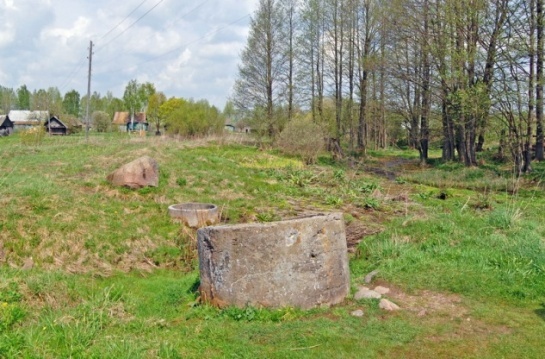 Логойский р-н, д. Ганевичи                                                        родник                                                                                    54.285410   28.045770   РККАВ центре деревниЛогойский р-н, д. Горна.                                              Святой источник                                                                                    54.595980   27.669670   Кривичнаходится в лесу, в месте называемым «Задорской Дачей», в четырех километрах от деревни. Местные жители рассказывают, что ранее здесь стояла церковь, возведенная в честь Богородицы на месте явления ее образа. а рядом протекал источник с целебной водой, которая лечит глаза, сохранившийся до наших дней. Праздник на второй день Троицы, день Святого духа. На предполагаемом алтаре стоит крест с образом Божией Матери с множеством лент. Над криницей сделан полметровый помост. Легенда гласит: «шла Матерь Божия, ступила на это место, и со следа начал бить фонтан воды. После здесь проходил слепой старец. Он тоже ступил на это место и прозрел. С этого времени и стали приходить сюда люди». Раньше на д криницей стоял деревянный сруб и рядом стоял крест, на котором был укреплен образ Божией Матери, который здесь был явлен. В последнее время криницу обкапали и она представляет в плане храм. Установлены два креста с образами Божией Матери с младенцем в местах условных «купала и входа в храм»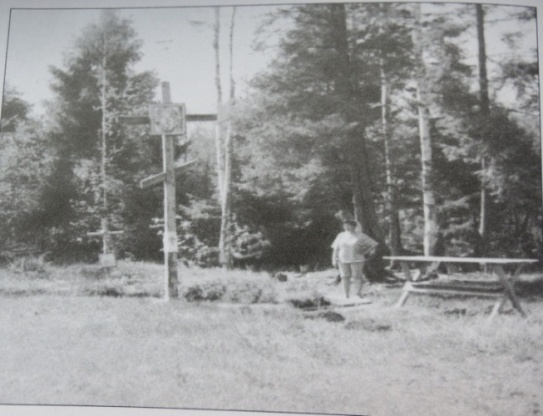 Логойский р-н, д Двиноса                                          Святая криница, праздник криницы на День Святого Духа.Логойский р-н, д Добренево.                                     Святая криница, около городища с названии «Церковище»Логойский р-н, д Жиличи.                                          Святая криница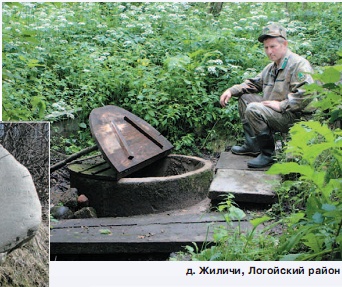 Логойский р-н, д Карпиловка.                                  Ядвигина криница                                                                            54.201140   27.512720   АнтонВ усадебном парке Логойский р-н, д Корень.                                            Святая криницаЛогойский р-н, д Крайск.                                              Святая криница                                                                      54.528850   27.493850    Антонрасположена  на местном кладбище напротив церкви св. Алексия.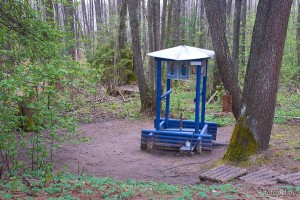 Логойский р-н, д Краменец.                      ПРОЩА Святая криница, в  краменецкой проще. Около деревни широко известный Святой или Богов камень. рядом с камнем криница, которую взяли в деревянный сруб. Вода здесь считается святой. По приданию: перед посещением криницы обязательно мыли ноги и приходили к святыни до восходу солнца. Сначала клали жертву камню, а затем шли до криницы. Руками наливали воду в углубление на камне и обмывали потом больное место. До камня обращались с просьбой вылечить скот, послать дождь. Праздник криницы на Пасху, день Святого Духа, Иоанна (7 июля)Логойский р-н, д. Лесники.                                                   Криница2км Северо-Запал от деревни., на берегу р.ДвиносаЛогойский р-н, д. Лагоза.                             Лагозянская криница                                                                            540 13,6871,   270 45,8391                                                                                           54°15'10.4"     27°47'19.0"                                                                                     54.228120   27.763980   Антонкаскад водопадиков в руинах гидротехнического сооружения, загадочный кирпичный свод.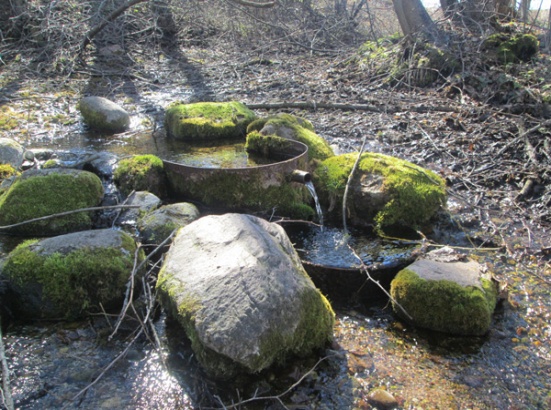 Логойский р-н, д. Лагоза.                             Лагозянская криница                                                                            54.252890   27.788610   АнтонНа Северо-Восточном берегу вдхр Логозинского у дамбыЛогойский р-н г. Логойск: .                                     Святая криница                                                                                       540 12,141,    270 51,01                                                                        54.201990   27.850330   АнтонИсточник Логойский во имя Николая Чудотворца (г.Логойск, ул. Советская, Минская обл.) Источник, известный с древних времен, берет начало в низине холма, вытекая из-под храма святителя Николая Чудотворца, построенного 140 лет назад. К источнику, богатому минеральными веществами, приезжают люди, страдающие разными заболеваниями, особенно он помогает от духовных недугов, а также от болезней ног. Рассказывали истории, когда женщины, которые долго не могли иметь детей, искупавшись в источнике, потом беременели. Даже в крещенские морозы желающие окунуться в купальне стояли в очереди 2–3 часа. Здесь на левом берегу р. Гайны в 19 веке действовал небольшой курорт на базе железистых и серных криниц.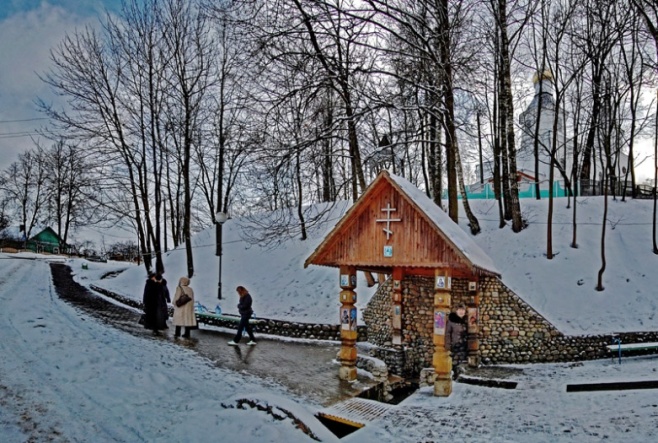 Логойский р-н г. Логойск: .                                     криница                                                                       54.203890   27.850   АнтонНа левом.берегу р.Гайна, ул.Набережная,10Логойский р-н г. Логойск: .                                     криницаВ паркеЛогойкий р-н. д. Малые бесяды.                                                        Источник "Партизанская криница"                                                                54.22907   27.487790   Антон500м на Юг от деревни., на левом берегу р.Удра, 100м на Восток от шоссе, на базе партизан Логойкий р-н. д. Михеды                                            криница-колодец                                                                 540 151 49.511   280 091 24.711. 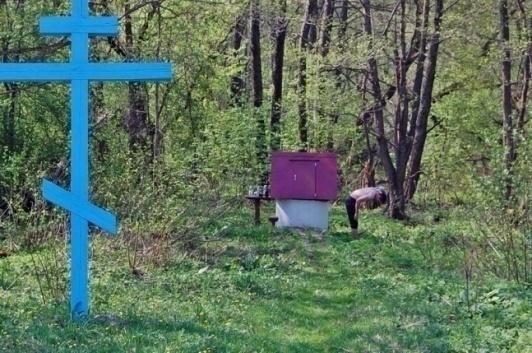                                                                  54.263750   28.156860 АнтонВ понижении рельфа на окраине деревни Михеды в зарослях ольхи, ивы расположен родник-колодец. Над выбиваемым потоком чистой воды жители поставили цементные круги, накрыли крышей, чтобы не смешивалась родниковая вода с дождевой. У тропинки, которая ведёт к роднику колодцу, поставлен деревянный крест. Место вокруг родника-колодца болотистое, топкое. Вода родника выходит постоянным потоком и питает маленькую речушку. Вода имеет высокие вкусовые качества и используется местными жителями для питья.Логойкий р-н. д. Мокрадь                                                          криницаХатынь, на территории мемориалаЛогойкий р-н д. Мурованка                                     криница                                                                      540 171 12.311   270 431 13.911.                                                                       54°17'13.34"    27°43'11.96"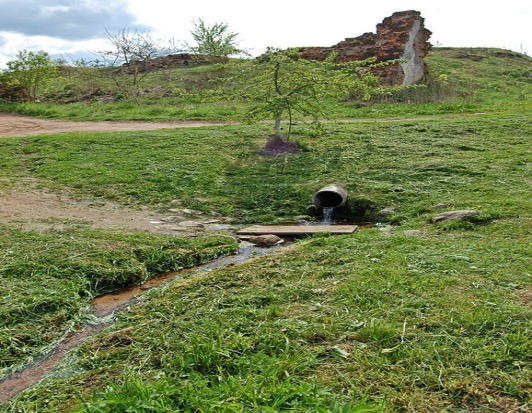                                                                                   54.286750   27.720530  АнтонВ деревне, около руин усадьбыЛогойкий р-н д. Мурожное –                   родник на Ольховой горке                                                                          540 181 36.411  280 131 29.211                                                                          54.310110   28.224780   Антон Родник у деревни Мурожное выбивается на вершине холма (абсолютная высота приблизительно 250-), поросшего ольхой. Этот естественный уникальный водоём имеет постоянный выход подземных вод. Местность вокруг родника влажная, о чём свидетельствует произрастание таких влаголюбивых растений как ольха, папоротники, копытень. Вода из родника выходит с небольшим напором и, образуя небольшой ручеёк длиной 5-, впитывается в почву холма. Анализ воды родника показал, что в ней содержатся катионы редких металлов: Ag +, Fe+2, Cu+2, Al+3, Ni+, Cr+3, а также анионы фтора, хлоридов, сульфатов. Вода слабожёсткая – 1,0 (при норме – 7,0). Содержание в воде родника таких редких ионов как серебра и фтора делает её ещё более полезной для употребления, Неспроста не зарастает тропинка к роднику от близлежащих деревень Мурожное (Логойского района) и Яново (Борисовского района). С родником на Ольховой горке связаны многие легенды и обычаи местного населения. Воды родника старожилы считают святой, Богом данной. Рассказывают, что попытки вспахать землю холма под посадку или же срубить ольху, или её ветви заканчивались наказанием для тех, кто это пытался сделать. По молитвам на воде люди излечивались от некоторых болезней. В настоящее время родник обустроен: место выхода воды обложено камнями, поставлен металлический крест. Праздник криницы на Пасху.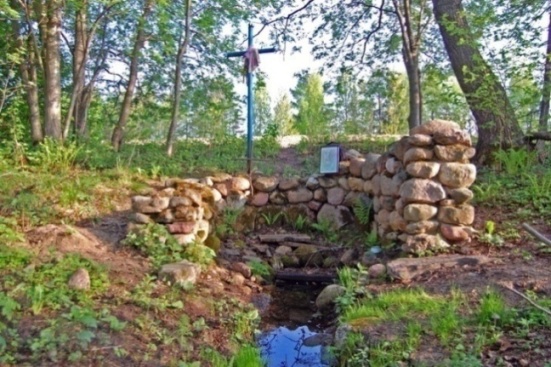 Логойкий р-н д. Мурожное –                                          Святая Криница                                                                                  54.306220   28.246360   КривичНа правом берегу реки ГайнаЛогойкий р-н. д Нивки                                         Святые родник и сосна с иконой Богородицы                                                                                  54.244810   27.878790   Кривичв Хатынском лесу.Сама по себе криница не большая. Вода не очень прозрачная. Вокруг криницы стоят пять деревянных крестов с лентами. На сосне, что растет рядом приделана икона Легенда гласит: «в сосновом лесу около д. Заозерье жил во дворце магнат – охотник. Жена стала просить его, чтоб пристрелил на охоте Жар – птицу, а она сделает чучело. Магнат целый день ходил по лесу и присел отдохнуть под сосной. Вдруг вверху поднялся шум и охотник увидел огненную птицу. Он пристрелил её и счастливый пошел домой. Когда пришел, то вместо своего дворца увидел озеро. С горя вместе с ружьем и птицей вошел он в него». Праздник криницы на день Святого Юрия, 6 мая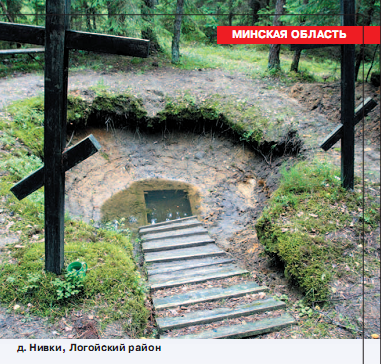 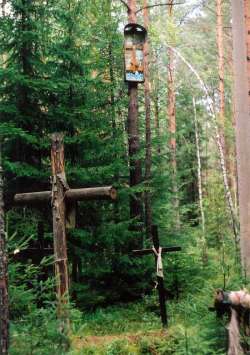 Логойкий р-н д. Погребище  -                     Погребищанские родники                                                                          540 151 31.011  280 001 55.411.                                                                         54.258610   28.015390   Антонрасположены к северо-западу от деревни Погребище в густом смешанном лесу. Основные породы деревьев, которые в нём встречаются – ель, ольха, берёза, изредка сосна. В подлеске – малина, крушина, черёмуха, бересклет. В травяном покрове вблизи родников произрастают паслён, лютик ползучий, лабазник, крапива, гравилат речной, папоротники. Погребищенские родники находятся на достаточно плоском участке восточного склона Логойской возвышенности в верхнем течении реки Маковза, которая является правым притоком р. Цна. В верхнем течении реки Маковза находятся многочисленные мелкие выходы подземных вод, образующие обширные болотистые топи (кренополя). Родниковые ручьи из кренополей впадают в Маковзу. Ширина ручьёв до , глубина 5-. Дно ручьёв песчаное с небольшим количеством гальки.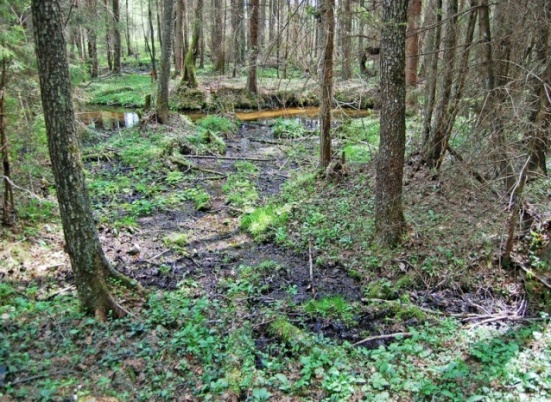  Вода Погребищанских родников отличается высокими вкусовыми качествами и исключительной чистотой. С целью охраны родников, их экосистем и окружающих ландшафтов был создан гидрологический памятник местного значенияЛогойкий р-н д. Погребище                                         Святой колодец в лесу связан с именем Святого Антония Логойкий р-н д. Совденевичи                                              криницаЛогойкий р-н д. Таковщина                                         Лесная  криница1км на Север от деревниЛюбанский районЛюбанский р-н. д. Костяши.                                 Суворовский колодецЛюбанский р-н. д. Малые Городятичи.                   Святая криница                                                                                   52.534770   28.313160   Кривичв 0,5 км. на юго-запад от деревни в 81 кв. Малогородятичсого лесничества.Любанский р-н. д. Радуга.  (д. Доросино)                  Святая криница в 3 км. от деревни ур. Студинец В лесу, возле деревни Мордвиловичи , расположен колодец, вода которого считается в народе целебной. Местные жители называют его источником Пресвятой Богородицы, рассказывая легенду о том, как в незапамятные времена Богородица явилась во сне задремавшему на этом поле (лес вырос позднее) пастушку, указав на место, где он может напиться. Проснувшийся мальчик с несказанным удивлением обнаружил образовавшийся на указанном Богородицей месте родник с чистой водой. «К источнику, который стали именовать источником Пресвятой Богородицы, потянулся народ со всей округи. Местные жители построили возле него часовенку и поставили двенадцать крестов. На церковный праздник Маковей, который отмечается 14 августа, здесь собирались сотни людей. — Из церкви в соседней деревне Доросино с утра выходил крестный ход. Четыре молодые девушки несли икону Божьей Матери и плащеницу, причем шли по специально разостланному полотну. Завидев процессию, люди становились на колени, чтобы икону пронесли над их головами. Заканчивался крестный ход у святого источника. Священник служил молебен, потом люди еще долго не расходились, молились, общались, набирали воду, — рассказывает одна из местных старожилов. В 30-е годы местная власть решила избавиться от этого места и «отвадить» от него людей. Кресты убрали, источник засыпали, завалили камнями. Но вскоре один из наиболее ретивых исполнителей этого задания ослеп. Во сне к нему явилась Божья Матерь и сказала, что он знает причину, по которой наказан. Старожилы рассказывают, что наутро этот человек на коленях приполз к источнику, раскопал его, раскидал камни. Омыв лицо водой, он снова стал видеть. И в знак благодарности построил на этом месте колодец».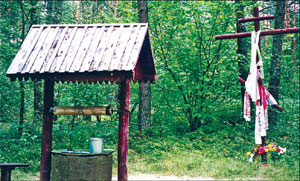 Да, есть легенды и есть быль, подтверждённая архивными документами… Отрадно, что по прошествии времени православная церковь перешла от безрезультатной политики тотального запрещения и разрушения к более гибкой: использованию народных языческих верований и приспособлению их к христианским обрядам, в том числе и путём создания красивых легенд. Любанский р-н. гп. Уречье.                                          Святая криница                                                                       52.922770   27.935150   Антон в ур. «Первый Переток» в 4 км. на юго-восток от гп. в 1 кв. Новоуреченского лесничестваЛюбанский р-н. д. Юшковичи.                                    Святой колодец. Рядом находится камень с названием «Божий Следок». В следок наливают воду с колодца, а после этого она  считается лечебной от все болезней.г. Минскг. Минск,                                              ПРОЩА    Святая криница                                                                                53059.2731.   270 29,6411                                                                        53.937080   27.494660   Антонпр. Победителей 82. микрорайон ВеснянкаМного лет минчане и гости столицы с особой активностью посещают храм Покрова Святой Богородицы. Удивляет здесь не только чудотворная икона, но и родник со святой водой!Фиксированная история этого места начинается с 1612 года. В этом году особым усмотрением Божьим была явлена на месте родника близ местечка Крупцы икона Божьей Матери, которая в последствии стала носить имя иконы Крупецкой Божьей Матери.В 1612 у источника возвели часовню специально для обретённой иконы. Только в конце 19 века с благословения Высокопреосвященного Михаила, архиепископа Минского и Бобруйского, был заложен фундамент церкви. Но возвёдённая, она долго не просуществовала: в 1924 году властями церковь была закрыта. Водный источник продолжал притягивать паломников.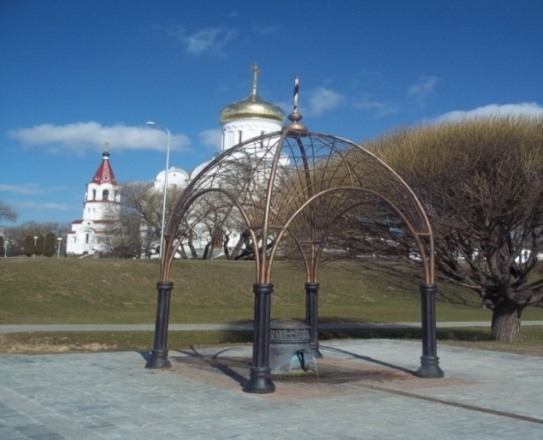 Старожилы говорят, что когда люди в 1944-1946 годы ходили к источнику, храм уже был разрушен, а у подножия холма верующие находили обломки от икон. К роднику ходили круглый год: приносили на освещение вещи. Поставили крест, в развилках деревьев ставили свечи.С 14 октября 1992 года у источника вновь стали совершать молебны и воздвигли деревянный двухметровый восьмиконечный крест. А через год зарегистрировали Свято-Покровский приход и близ руин снесённой церкви установили железнодорожный вагон, где проводились богослужения. Храм начали возводить в конце 1997 года.г. Минск Дом милосердия                                      Святой источникг. Минск                                                                    родник                                                                                  53.849420   27.612050                                                                                     53.850090   27.619540   КривичПарк имени Грековой, улица МалининаС мая по октябрь в Ленинском районе из двух кранов декоративно-питьевого источника струится артезианская вода. Глубина скважины – 280 м.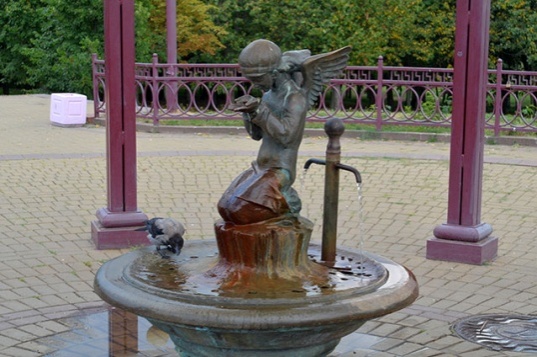 г. Минск                                                                    родник Бювет                                                                                 53.890710   27.434470  КривичУлица Горецкого, недалеко от дома 81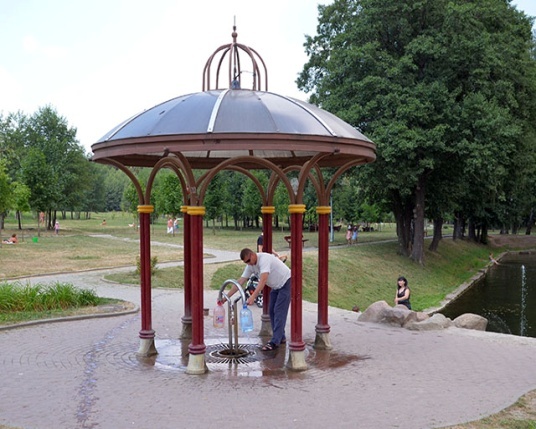 Здесь бьет ключ из артезианской скважины: вода чистая, холодная и, по словам районных эпидемиологов, полезная. На трубе бювета два крючка – удобно вешать пятилитровые бутылки. Напор сильный, так что заполняются они быстро.г. Минск                                                                            родник Бювет                                                                    53.920360   27.486870   КривичПарк имени 60-летия Октября, улица СердичаЕще одно излюбленное место прогулок молодых родителей, их детишек, бабушек и дедушек: зелено, красиво. Струи по желобку бювета стекают в большой декоративный фонтан. Вода — из артезианской скважины. По сравнению с бьющей из других родников она самая холодная. Для питья вполне пригодна.– Вкуснее в городе нет! – считает местный житель. – Прихожу сюда каждый день и набираю живой водички. Моя жена и супы варит на ней, и чай заваривает…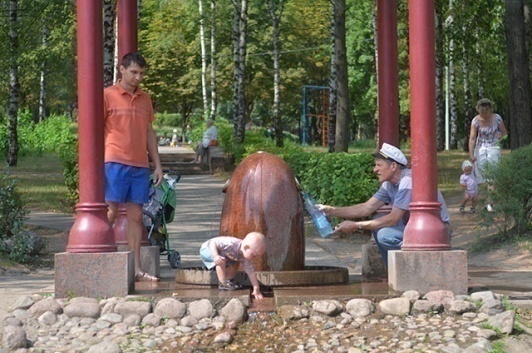 г. Минск                                                                             родник Бювет                                                                  53.901870   27.600040   АнтонСквер у пересечения ул. Долгобродской и переулка КозловаЗдесь установлен бювет оригинальной конструкции. Вода в этот питьевой фонтанчик поступает из городской водопроводной системы, то есть ничем не отличается от той, что течет из кранов в квартирах минчан. Пить ее безопасно.Когда приняли решение пробурить скважины и создать в каждом районе города искусственные источники, в Партизанском осуществить это не удалось. Возможно, сказалась близость крупных промпредприятий.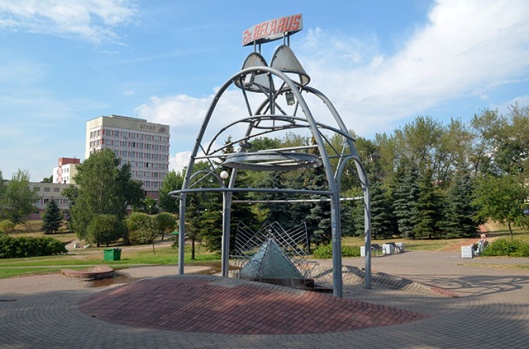 г. Минск                                                                             родник Бювет                                                                     53.856420   27.471010   АнтонПарк имени Павлова, улица БелецкогоВода поступает из пробуренной скважины, однако отсюда, как и из Крупецкого источника, эпидемиологи пить, мягко говоря, не советуют. Исследования показывают, что вода мутная и показатели содержания железа сильно превышают норму. Козленочком, конечно, не станешь, но пищевое отравление, расстройство желудка заработать как дважды два! А если пить ее регулярно, могут начаться серьезные проблемы со здоровьем.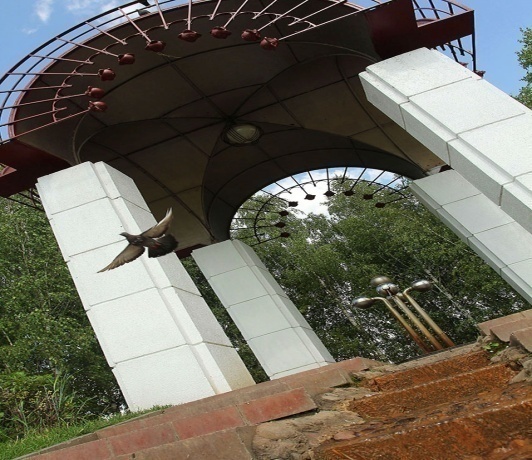 г. Минск                                                      родник Питьевой фонтан                                                                      53.837790   27.630390   АнтонУ кинотеатра «Дружба», улица ТашкентскаяПод навесом установлен питьевой фонтанчик. С жадностью пьют из него голуби, а вот людей он не особо привлекает. Набирать воду в крупную тару неудобно, да и ни к чему. Специалисты центра гигиены и эпидемиологии Заводского района объяснили:– Изначально это был скважинный питьевой источник, однако через пару лет показатели анализов при проверке воды испортились. 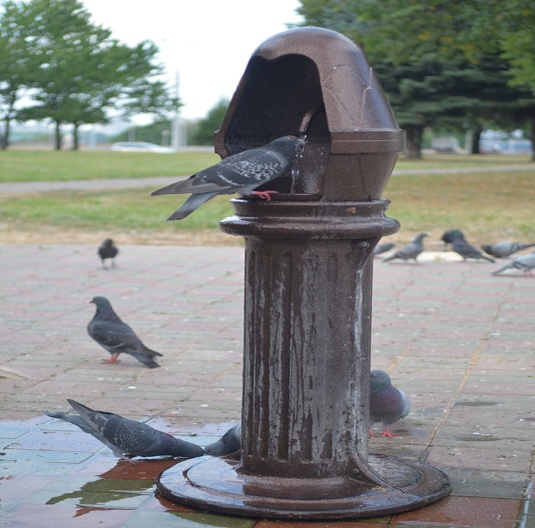 Поэтому 15 лет назад его подключили к минскому водоканалу. Вода хорошая, не хлорированная, артезианская, но ничем не отличается от той, что течет из кранов в квартирах горожан.г. Минск                                                      родник Аисты                                                                      53.928240   27.571220   АнтонПарк Дружбы народовМинский район Минский р-н д. Аксаковщина                                                   РодникМинский р-н д. Буды                                                  Родник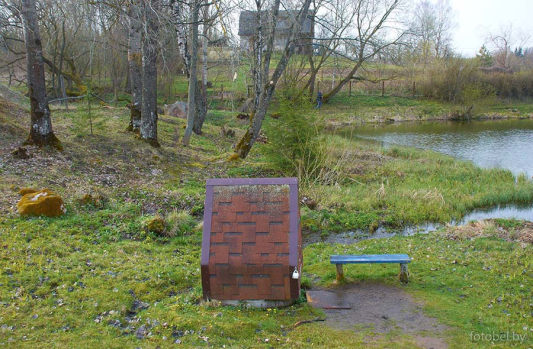 Минский р-н д. Волковичи                                                   Родник                                                                        53.808290   27.397180   АнтонНа Юг от деревни., на левом берегу р.Птичь, 100м на Север от Р1Минский р-н д. Вязынка                                                   Родник                                                                                  54,1218220   27,2098390 Минский р-н д. Гуры                                                   культовая криница(Пятрышковского с/с) . на этом месте стояла церковь, которая затонула в криницы, что образовалась под храмомМинский р-н: д. Ждановичи                                 "Святые криницы".Санаторий «Криница»Минский р-н: д. Ждановичи                                                        криницаОколо водохранилищаМинский р-н: д. Жуковка.                                         Криница                                                                      54.182340   27.503110   Антонс благоустроенной купелью расположена у южной окраины деревни на правом берегу р. Луковая. Поток из родника уже очень слабый, но достаточный, что бы в купели постоянно присутствовала свежая прозрачная вода.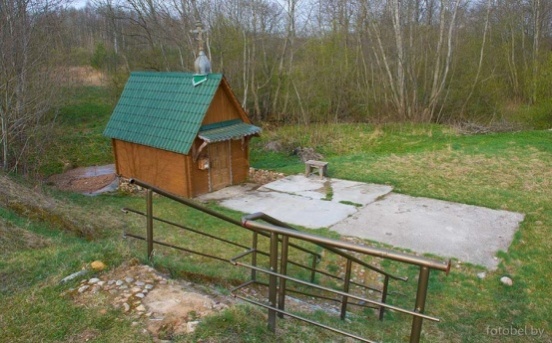 Минский р-н: г. Заславль.                      Источник "Слезы Рогнеды"                                                                                    54.008240   27.289360                                                                      54.008260   27.288830ул. Великая у моста, В Западном подножии замчища.Минский р-н: г. Заславль                                            Святая криницад.Крыновка? (ул.СтуденецкаяМинский р-н: д. Зацень                                                        криницаСТ РодникМинский р-н: д. Касынь                                                        криницаОколо церквиМинский р-н: д. Криновка                                          Святая криница. Считается, что на месте теперешней криницы, вода с которой лечит болезни глаз и многие другие, стоял каменный костел и в 1832 г. он провалился под землю. А криница находится в алтарной части.Минский р-н, д. Кукелевщина.                                                 Памятник природы "Святые криницы"                                                                                   540 12,1351  270 23,1661                                                                        54.201220   27.385270   Антон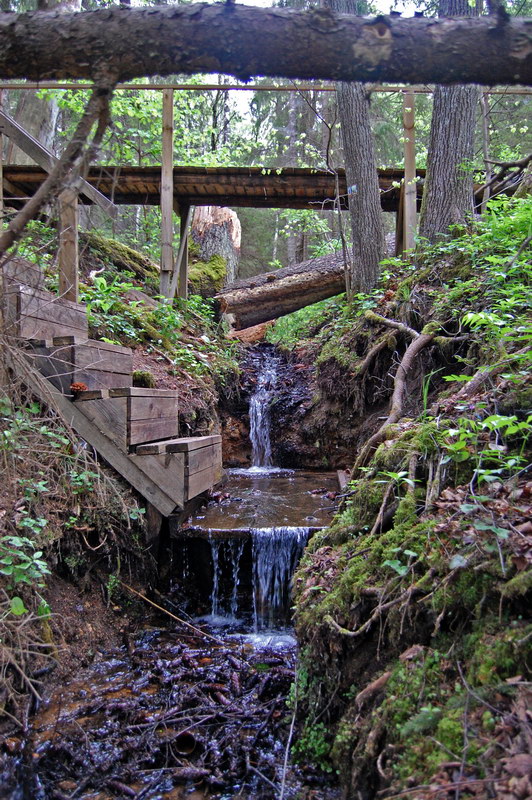  «Святые крыницы» Источники находятсна территории Красносельского лесничества, в двух километрах на юг от деревни. В различных документах сохранились сведения об их использовании, начиная еще со средних веков. Особо охраняемый источник - памятник природы Республиканского значения.Минский р-н, д Курганы.                                            Святая криница вода которых считается лечебной 2,5 км к северо-востоку, на правом берегу реки Удранка. Второй родник, рядом с которым устроено место отдыха «Сказка». 1,3 км к западу. Минский р-н, д Лекаревка.                                   "Целебный источник" Согласно придания давший название деревни. 1,5 м к северу в лесуМинский р-н: д. Липовая Колода,                                                             источник в честь Божией Матери. Минский р-н, д Ляхи.                                               2 источника "Тресковщинские родники"Минский р-н, .д. Острошицкий городок                                  родник На территории резиденции «Озёрный»Минский р-н, .д. Острошицкий городок                                  родник                                                                            54.064390   27.717250   Антон400м на Восток от деревни., 100м на Восток трассы МЗ, на правом берегу р.УсяжаМинский р-н, .д. Острошицкий городок                                  родник                                                                                 54.064420  27.72269 0   Ambush700м на Восток от деревни., 400м на Восток от  трассы МЗ, на левом берегу р.УсяжаМинский р-н, .д. Острошицкий городок                                  родник                                                                                 54.063790   27.723360   Ambush750м на Восток от  дересни., 450м на Востокот  трассы МЗ, на левом берегу р.УсяжаМинский р-н, .д. Острошицкий городок                                  родник                                                                               54.063660   27.723740   Ambush770м на Восток от  деревни., 470м на  Восток от  трассы МЗ, на левом берегу р.УсяжаМинский р-н, .д. Птичь                                                                 родник                                                                         53.866180   27.316890   АнтонВ деревни., на Запад от моста, на правом берегу  р.ПтичьМинский р-н, .д. Пятевщина            родник доктора Пастернацкого                                                                                     54.063400   27.730440   АнтонОколо шоссе, в мелиоративном каналеМинский р-н, .д. Раубичи                                                родник                                                                              54.063400   27.730440   Кривич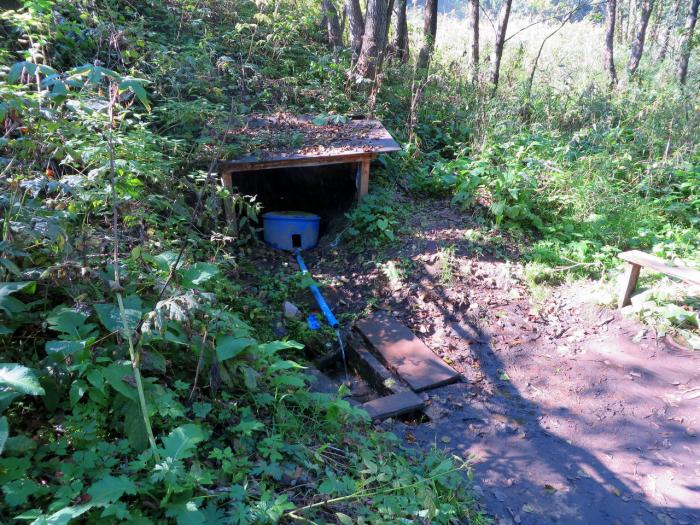 На Север от р.Усяжа, 150м на Северо-Запад от ледовой арены Минский р-н, .д. Рогово.                                       Святая криница «Роговский Иоаннов родник»                                                                         54,1258620   27,3002620 вода которого считается целебной На южной окраине деревни К роднику постоянно подъезжают машины, и люди наполняют привезённые с собой ёмкости, увозя по домам целебную, как считается, живительную влагу. Источник разделён на несколько небольших потоков. Некоторые вытекают из вмурованных в стену труб, а есть и ручей, бегущий по земле. Рядом устроены беседки, можно здесь же и отдохнуть. Роговский родник расположен вдали от крупных трасс, и может, поэтому о нём ещё мало известно. Но кто любит посещать белорусские криницы и пить именно родниковую воду, обязательно найдёт этот источник.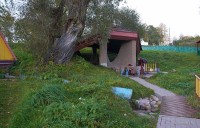  Праздник криницы на день святого Иоанна Крестителя, 7 июля.             Минский р-н, .д. Селище.                                         Святая криница                                                                                54.073830   27.710020  ГенштабОстрошицко-гор.  200м на З от фермы, на с от р.УсяжаМинский  р-н, . Среднее.                                                        криница                                                                                           54.214680   27.437590                                                                                54.216470   27.437670 База партизанской бригады "Штурмовая", 2км на ЮВВ от д., в лесуМинский р-н, . Строчица.                                         Святая криница. построена часовня. По преданию: раньше здесь была церковь, которая провалилась.Минский р-н, . д. Шершуны                                           каскад криниц  Роговский С/С каскад криниц с маленьким водопадиком, деревянный настилМолодеченский район.Молодеченский р-н. д. Бортники                                         криница                                                                                    54.071370   27.100110   офиц.                                                                        54.069110   27.100210   АнтонИсток р.Западная БерезинаМолодеченский р-н. д. Бояры                                         криницаОколо СТ "Ромашка в Боярах"Молодеченский р-н. д. Великие Бакшты                            криница                                                                           54.194340   27.285880   АнтонНа Севере деревниМолодеченский р-н. д. Вязынка                                         криница                                                                          54.121820   27.209840   АнтонНа Восток от деревни., за главным каналом на ручьеМолодеченский р-н. д. Криница                                         криницаВ деревне., ручей впадает в прудМолодеченский р-н. д. Лебедево.                                    Святая криница под пригорком с названием «Церковье, где лежит камень с углублениемМолодеченский р-н. д. Лешня.                                     Святая криница                                                            54.303320   26.737390   Антон на которой имело быть явление образа Божией Матери. вода чудодейственным образом помогает при заболеваниях глаз. Рядом с родником установлен навес и крест. На этот крест приезжающие за водой стараются навязать свою ленточку. По поверьям, это удесятеряет целебную силу воды. Праздник криниц на 10 пятницу после Пасхи. Находится в 0,5 км. на северо-восток от д.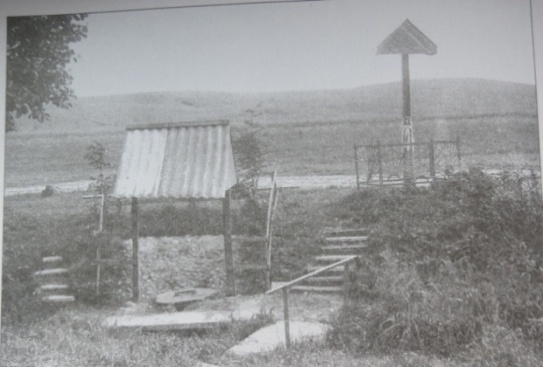 Молодеченский р-н. д. Олехновичи.                                    криница В деревнеМолодеченский р-н д. Полочаны.                                                                      Святая Пятницкая криница. праздник криницы на 10-ю пятницу после Пасхи (Десятуху) Молодеченский р-н д. Ракутёвщина.                                                          Источник "Криница Богдановича".                                                                    54.252850   27.094550   АнтонНаходится на территории литературного музея «Фольварк Ракутёвщина»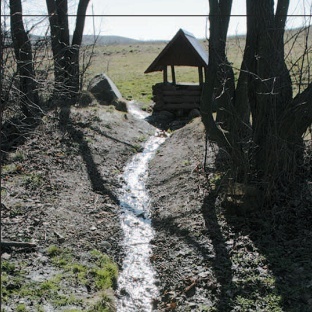 Молодеченский р-н. д. Трепалово                                         криницаОколо дороги в д.МарковоМядельский районМядельский р-н, х. Балдук                                 Родник Болдукский 1.                                                                        540 58136,0511   260 24129,8311.                                                                       54.976680   26.408290Расположен в прибрежной полосе на Ю берегу оз. Болдук, есть сруб. Зимой не замерзает. Родниковый ручей 4-5 м впадает в оз. Болдук.Мядельский р-н, х.  Балдук                             Родник Болдукский 2.                                                                                  540 5813611   260 2413011.                                                                                 54.976670   26.408330Расположен в прибрежной полосе на Ю берегу оз. Болдук, есть сруб. Зимой не замерзает. Родниковый ручей 2 м впадает в оз. Болдук.Мядельский р-н, х. Балдук                                 Криница Глубельская                                                                            540 57150,5811   260 2312,3611                                                                          54.964050   26.383990Расположен в природном комплексе «Голубые Озера» на левом берегу ручья, соединяющего оз Глубелька и Глубля. Есть сруб, зимой не замерзает.Мядельский р-н,   г..Мядель                                Родник Рудаковский                                                                             540 53157,611    260 53124,511                                                                                        54.899330   26.890140Расположен в прибрежной полосе на С берегу оз Рудаково, на территории базы отдыха «Рудаково». Есть сруб, образует родниковый ручей длиной 5 м.Мядельский р-н,   г..Мядель                                           Родник                                                                         54.879440   26.936110   Лаенко Т.ММядельский р-н  г..Мядель                                Виктосева криница. )                                                                            540 53113,9511   260 5413,6311                                                                                        54.887970   26.900650Расположен на С побережье оз. Мястро, у западной границы г. Мядель, в 0,1 км от дороги Минск – Нарочь. Есть сруб, зимой не замерзает, образует небольшой родниковый ручей. Родник освящен, благоустроен, здесь совершаются религиозные обряды. 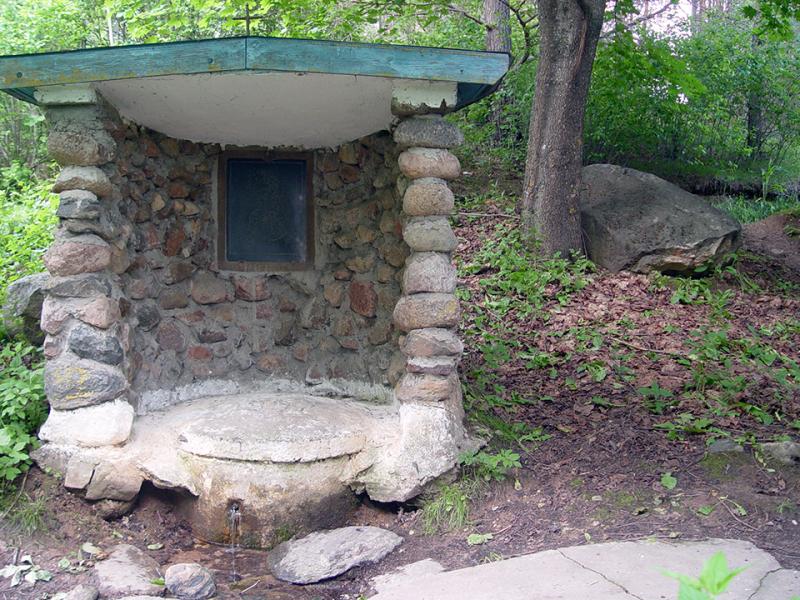 Мядельский р-н, г. Нарочь.                         Родник Нарочанский 1.                                                                             540 54124,2811   260 42144,711                                                                                        54.906740   26.712420Расположен в прибрежной полосе на СЗ берегу оз Нарочь, на территории к.п. Нарочь. Каптирован с элементами благоустройства: скульптура, мостик, облицован камнем. Зимой не замерзает, образует родниковый ручей длиной 20 м.Мядельский р-н, г. Нарочь.                     Родник Нарочанский 2.                                                                         540 54124,0811    260 42146,7611                                                                                    54.906690   26.712910Расположен в прибрежной полосе на СЗ берегу оз Нарочь, на территории к.п. Нарочь. Каптирован с элементами благоустройства: скульптура, мостик, облицован камнем. Зимой не замерзает, образует родниковый ручей длиной 20 м.Мядельский р-н, г. Нарочь.                      Родник Нарочанский 3.                                                                       540 54121,51311    260 42116,9611                                                                                  54.906010   26.704680Расположен в прибрежной полосе на СЗ берегу оз Нарочь, на территории к.п. Нарочь, в непосредственной близости от главного корпуса санатория «Нарочь». Каптирован с элементами благоустройства: в виде искусственных каскадов.Мядельский р-н, г. Нарочь.                     Родник Нарочанский 4.                                                                        540 5413,6711     260 41129,47511                                                                         54.903460   26.695300Расположен в в прибрежной полосе на СЗ берегу оз Нарочь, на территории к.п. Нарочь. Каптирован с элементами благоустройства: скамьи, лестницыМядельский р-н, г. Нарочь.                  Родник Нарочанский 5.                                                                      540 54112,96911    260 42146,5511                                                                                 54.901030   26.691519Расположен в 100 м от береговой линии. на СЗ берегу оз Нарочь, на территории к.п. Нарочь, в близи культурно – развлекательного центра «Озерный». Каптирован с элементами благоустройства в виде фонтана. Зимой не замерзает, образует родниковый ручей длиной 20 м. используется в декоративных целях.Мядельский р-н, г. Нарочь                         Родник Нарочанский 6.                                                                    540 49147,67111    260 43145,68311                                                                               54.829910   26.729360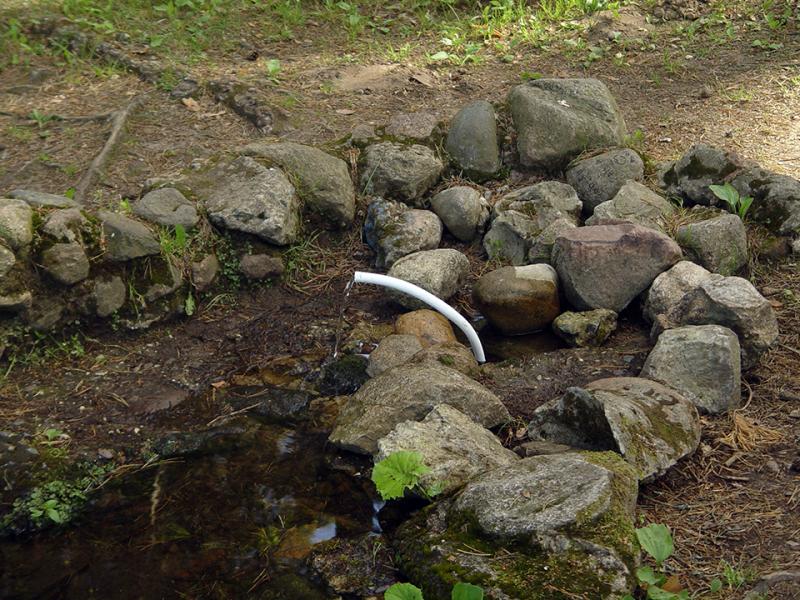                                                                                54.830200   26.728380Расположен в прибрежной полосе на ЮЗ берегу оз Нарочь. Сохранился в естественном состоянии. Благоустроен: каменное кольцо, декоративное оформление.. Зимой не замерзает, образует родниковый ручей длиной 20 м.Мядельский р-н, д. Новосёлки                         Родник СцюдянецМядельский р-н, д. Тюкшы                       Родник Швакштинский 2                                                                            540 5813,2611    260 36156,411                                                                                       54.967560   26.615670Расположен на В побережье оз Великие Швакшты. Сохранился в естественном состоянии, зимой не замерзает, образует родниковый ручей длиной 120 м.Мядельский р-н, д. Швакшты                  Родник Швакштинский 1                                                                         540 56158,9811    260 34159,5911                                                                                     54.949720   26.583220Расположен в прибрежной полосе на Ю берегу оз Великие Швакшты. Есть сруб, зимой не замерзает, образует родниковый ручей длиной 8 м.Мядельский р-н д. Яцины                                  Криница Мельника.                                                                         540 5718,8811   260 26129,4211                                                                         54.952470   26.441510Расположен в природном комплексе «Голубые Озера» на левом берегу ручья, вытекающего из оз Большой Больцик. Есть сруб, зимой не замерзает. Образует небольшой родниковый ручей. Окружающему пейзажу придает колорит небольшая плотина и развалены мельницы. Мядельский р-н,д. Яцины .                     Куэльские родники                                                                         540 57124,7511   260 26117,9011                                                                                     54.956880   26.438860ур. Куэли на Голубых озерах . В Куэлях раньше была крепкая клановая хозяйская деревня. Теперь остались заброшенные пруд и кладбище, на котором до сих пор сохранилось надгробье в виде валуна с высеченным крестом. Знающие люди сказали, что такие надгробия в ВКЛ присутствовали 300 лет назад. Примерно столько лет и Куэлям. За Куэльским ручьем у дороги на краю соснового леса лежит большой валун почти черного цвета (раньше он был серым). Мы называем его «ЧЕРНЫЙ СФИНКС», потому как он, будто его египетский собрат, в молчаливой неприступности охраняет с этой стороны вход на Озера. Есть поверье, что Сфинкс считывает мысли проходящих мимо путников и в его власти материализовать их или нет. Нужно быть аккуратным с мыслями. Есть такое понятие – «гигиена мысли». Очень правильное. 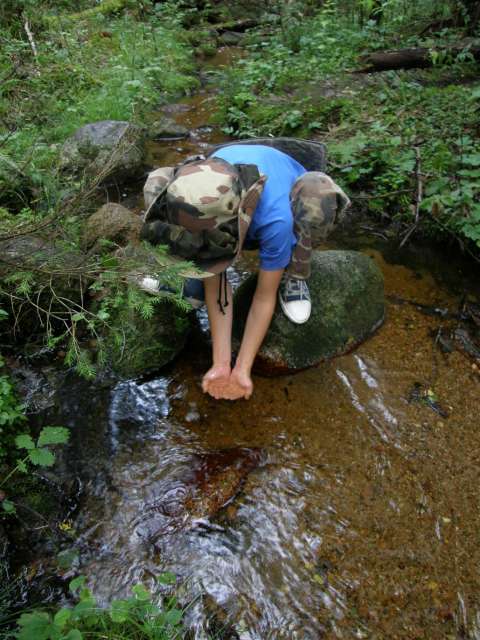 Мядельский р-н,  д. Яцины                                                Большой Болцикский родник "Болцик»                                                                           540 5713,0111   260 27155,0911                                                                                       54.950840   26.465300"Родник Болцик" - природный объект, представляющий собой группу родников, расположен в Мядельском районе, в 32 км на северо-запад от г. Мядель, в 4,0 км на север от д. Константиново, в 2 км на северо-запад от д. Яцыни, в 0,15 км на восток от оз. Большой Болцик, на территории Национального парка "Нарочанский". По своим гидрологическим характеристикам "Родник Болцик" является самым крупным, известного в настоящее время, родником в Белорусском Поозерье и вторым по мощности в Республике Беларусь (самым мощным является "Голубая криница" в Славгородском районе). Он находится в живописном, практически не трансформированном крупнохолмисто-озерно-лесном ландшафте Свенцянской возвышенности, на восточных отрогах Константиновской гряды. Рельеф окружающей территории представляет собой грядово-холмистые конечные морены с абсолютными высотами 191 - 193 м над уровнем моря, относительным превышением 5 - 15 м, позднепоозерского возраста. Гряда сложена моренными супесями, суглинками и песками; многочисленны крупные валуны. Выходы подземных вод находятся в нижней части гряды.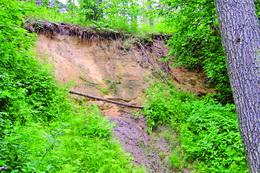 До наших дней сохранилась легенда о происхождении  родников: "Давно это было, лет пятьсот, а может, и семьсот назад. Жил у этого озера старый лесник-вдовец с единственным сыном Янкой. Быстро рос хлопец, сама природа давала ему силу. И в 17 лет не было лучшего охотника в окрестностях. Самый тугой лук у него был. Вот отправился он однажды на охоту. Целый день бродил по лесу, и никакой дичи ему не попалось на глаза. А перед самым заходом солнца увидел он красавца-лося с огромными ветвистыми рогами. Стоял лось спокойно, не видя охотника. Прицелился Янка и выстрелил. Задела стрела ветку дуба и не убила зверя, а только ранила. Встрепенулся лось и бросился в чащу. По кровавому следу нашел Янка лося на берегу озера. "Не убивай меня, Янка", - заговорил лось человеческим голосом. Даже лук выронил Янка от удивления. "Я тебе подарю долгую и счастливую жизнь", - продолжал лось. Поверил Янка лосю, не стал его убивать. Ударил тогда тот левым копытом о землю, и забили из этого места родники небывалой силы и чистоты. "Попей воды, Янка, из этого родника и будешь жить долго. Каждый глоток продлит твою жизнь на два месяца", - сказал лось. И наказал на прощание, чтобы родник этот показывал только добрым людям с чистым сердцем. Прошли годы. Женился Янка на красавице Алесе. Родился у них первый сын - Константин, а от его имени и назвали деревню, где он первым поселился со своей семьей. На бойком месте выросла деревня, потом проложили через нее дорогу из Полоцка в Вильнюс". На прилегающей территории к родникам нет памятников истории и культуры, охраняемых государством в качестве историко-культурных ценностей.Несвежский районНесвежский р-н  д. Альба                                                        криницаВ паркеНесвежский р-н  д. Лань.                                                  Исток р. Лань                                                                      53.148790   26.698690  АнтонОколо церкви Покрова Пресвятой Богородицы.Пуховичский районПуховичский р-н д. Блонь.                                         Святая криница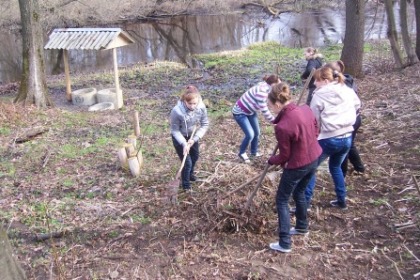 Пуховичский р-н д. Дудичи.               Источник "Криница Ельских"к Юго-Востоку от деревни., в урочище Кобань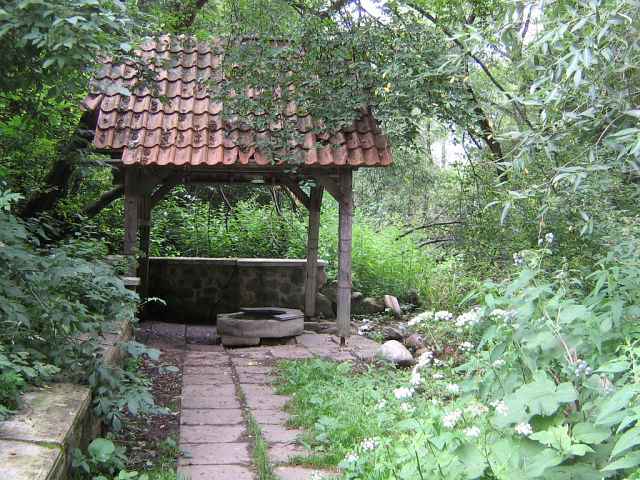 Пуховичский р-н д. Дукора.                                                                          Богоявленская Святая криница, легенда гласит: на криницы было явление образ Божией Матери.Пуховичский р-н. : д. Орешковичи.                          Родник Кипячка                                                                        53.397070   28.389560   Антон Чтобы туда попасть, надо с Гомельской трассы М5 свернуть на Тальку и проехать километров 7. После указателя Орешковичи, свернуть налево в сторону леса. Рядом с лесом через кукурузное поле идёт дорога, вот она и ведёт к роднику. Дорога упирается прямо в, дорогую сердцу любого минчанина, Свислочь. Достаточно пройти вдоль берега налево метров 100, а затем спуститься по специальным ступенькам. В тени вековых деревьев и под охраной комаров :) и находится этот родник.Родник бьёт из-под земли с характерным бурлением, которое напоминает кипение, поэтому его и назвали Кипячка.Существует поверье, что если напиться из него до рассвета и бросить маленькую монетку, то это помогает от болезней глаз (вычитал из книжки Сакральная география Беларуси).Если спуститься ещё ниже к берегу Свислочи, то глазам открываются потрясающие виды. Родник плавно струится по камням и впадает в Свислочь, как маленький водопад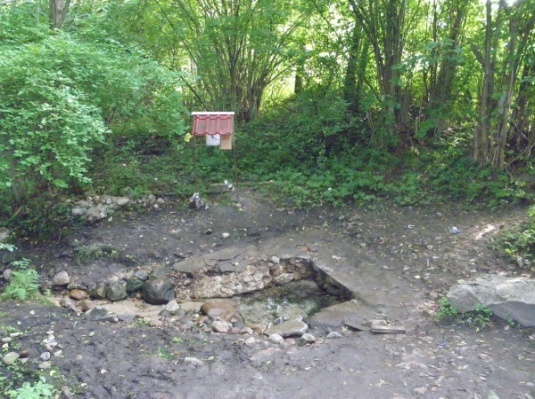 Ивы склонились над водой, будто желая напитьсяСвислочь, как бы желая уединиться, скрыться от чужих глаз,  прячется между двумя полосками леса. Деревья как стражники охраняют её покой)Пуховичский р-н д. Шацк.                      Святая криница «церковье». Здесь была построена церковь в честь архангела Михаила.  Местные предания  говорят: кому-то из православных явился архангел Михаил и сказал брать воду с криницы. Больные обливались водой и вылечивались. В народе говорят: вода имеет наибольшую лечебную силу если ее брать в чистый четверг перед Пасхой до восхода солнца.Слуцкий районСлуцкий р-н: д. Болотчицы.                                        святая криница, рядом сакральный камень. существует легенда, если зацепить камень, то затопиться вся деревня. Слуцкий р-н: д. Греск.                                                    святая криницаСлуцкий р-н: между д. Писаревичи и д. Осово                                                                                          святая криница. недалеко от часовни с высокой колокольней. В воскресенье в новолуния вчасовне проходили богослужения. потом брали воду с колодца. Особенно многолюдно было в «Богатый День» в воскресенье между Успением и СемухойСлуцкий: д. Покрашево. .                                         Святая криница                                                               53.190090   27.571780   АнтонПлоды благоустройства в деревне Покрашево могут порадовать не только местных жителей и детишек, но и паломников, и туристов. Здесь есть где отдохнуть, на что полюбоваться и к чему прикоснуться.ИСТОЧНИК. 29 августа прошлого года здесь состоялось освящение источника в честь иконы Божьей Матери “Остробрамская” и освящение православного и католического крестов. Источник, который называют “Покрашевская криничка”, расположен под сенью небольшой рощи на окраине деревни. Ранее это было топкое, заросшее место, сегодня же – благоустроенный уголок с автостоянкой, беседкой, освещением.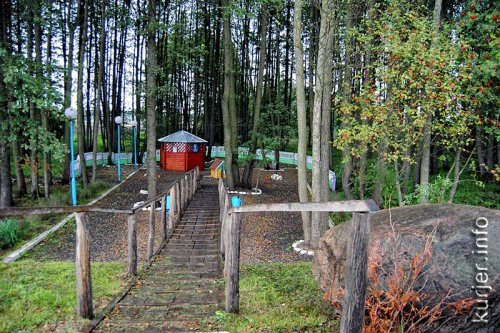 Слуцкий: д. Прощево.                                                   Святая криница с лечебной водойСмолевичский районСмолевичский р-н . д. Алесино.                             Казацкая криница. Ещё один объект для любителей ценностей. Недалеко от деревни есть уникальная криница. Местные жители считают её памятником природы и верят в её большую силу. Ученые подтверждают, что вода в кринице действительно насыщена серебром и фтором.Смолевичский р-н .г. Жодино                                           Родник, ул. Речная  рядом с пляжем.Смолевичский р-н д. Забродье.                          Тумельский Родник                                                                        53.915530   28.243830   Антонв 1 км на Восток от деревни. в ур. Тумень, Смолевичский р-н д. Лютка.                                 Родник                                                                          540 61 46,6811   280 101 18,9611                                                                                       54.112970   28.171930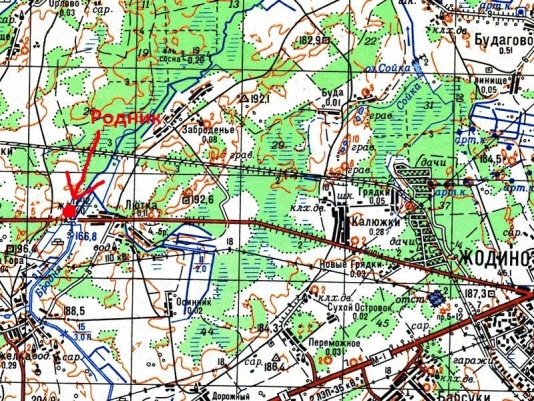 На левом берегу р.Бродня у с.т.Автозаводец в начале дренажного канала Смолевичский р-н . д Петровичи                    Святая криница                                                                                54,80301930  27,9635950. когда-то на поле лежал камень 60-70 см. в длину и полметра в ширину. На камне был четкий отпечаток правой ноги Божией Матери и след ее посоха. Согласно легенде: когда Богородица проходила по белорусской земле, через Ляды и Петровичи на Дивеево и Оптиу, она останавливалась отдохнуть. И на каждой остановке начинали бить ключи оставаться на камнях следы Пречистых ног. Длительное время существовал источник, от которого люди исцелялись. В 80-х годах проводили мелиорацию, криницу взяли в бетонный колодец а воду отвели в дренажный трубы. Однако нашлись умельцы, которые перекрыли дренажную трубу и отвели воду к дороге. Где и бьет вода из криницы. Валун - следовик остался под землей. 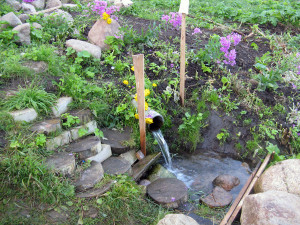 Смолевичский р-н . д Слобода                                             родник  .. Пекалинского с/с, На р.ЧерницаСолигорский районСолигорский р-н. д Жабин.                             ЮРЬЕВСКАЯ ПРОЩА установлен поклонный крест.Солигорский р-н. д Красная Слобода.                      Святая криница с камнем – следовиком.Солигорский р-н. д Кривичи.                                                  ПРОЩА где находился храм в честь Богородицы, куда из различных мест раз в месяц - первое Молодиковое воскресенье - съезжался народ, чтобы вымолить прощение, простить и просить о исцеление недугов. ... и болшая отъ него проща." В Кривичской церкви каждый месяц в воскресенье на новолуние совершалось богослужение в честь явленной чудотворной иконы Казанской Богоматери. Это привлекало большое стечение народа, не только из соседних деревень и городов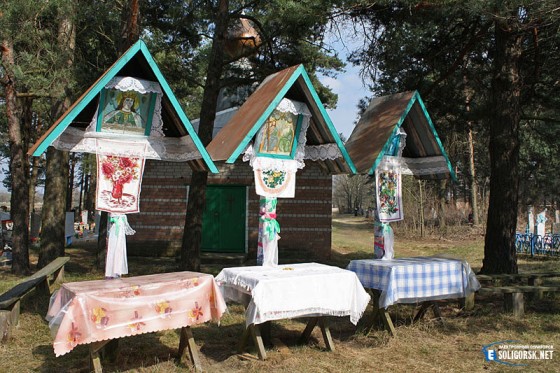 Солигорский р-н. д Метявичи.                                           Криница                                                                                     52.799190   27.587760   Osm  На Северо-Запад от памятника Неизвестному солдатуСолигорский р-н. д Погост.                                           Святая криница с камнем. Крестный ход здесь проходит на Макавье. Сначала целовали камень затем пили криничную воду. Солигорский р-н. между д. Рог и д. Осово                  Святая криница вытекает из-под. Ужиной горы. Народ собирался здесь в период между Вознесением и ТроицейСолигорский р-н. г.Солигорск.                                             Родник                                                                                   52.790210   27.558800   osm«Ковалева Лоза»Солигорский р-н. д. Тесна.                                                    РодникВ  лесуСолигорский р-н. д. Тычины.                                             Родник 2Солигорский р-н. д. Тычины.                                             Родник 1                  52.765309  27.507700  Антон100м на Восток от деревни.,На Северном берегу Солигорского водохранилища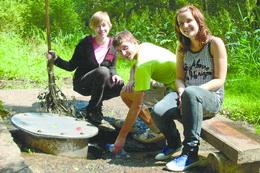 Стародорожский районСтародорожский р-н. д. Минковичи                        Святая криница при дороге Слуцк – Бобруйск. Раньше здесь лежал камень с образом а рядом деревянный крест. По преданию: один человек заболел, и Матерь Божия показала ему во сне криницу. Тот нашел ее, попил воды и выздоровел.Стародорожский р-н. д. Поставичи.                             Святой колодец с камнем а на нем стояла икона, рядом крест. известно предание, что однажды заболел человек, и во сне ему Богородица указала криницу. Он нашел её попил воды и выздоровел..Стародорожский р-н. д. Щитковичи.              Щитковичская Проща. Здесь стоят поклонные сосны. На коре одной из старых сосен изображение собаки, петуха, аиста, скворца. Этой сосне насилии жертвы.Столбцовский районСтолбцовский р-н д. Аталезь.                                     Святая криница. в час засухи на кринице собирались женщины и ведрами чистили ее, когда она наполнялась водой, ждали дождь.Столбцовский р-н д. Дудки.                                          Святая криница «Кипятень» или «Котлы». По преданию здесь провалился  человек с волами.Столбцовский р-н д Мешичи.                                 Родник «Красный»  в 0,5 км. на восток от деревни, Хотовское лесничество.Столбцовский р-н д Мешичи.                          «Судницкие родники»                                                                                   53.786050   26.634540   Кривич в 0,5 км. на восток от деревни, Хотовское лесничество.Столбцовский р-н д Новый Свержень.                                 Родник                                                                            53.459930   26.710230  АнтонНа Юге озера СинявоСтолбцовский р-н д, Рубежичи.                             Святая криница                                                                                       53.689840   26.857300   OsmНа Запад от моста в д.Новые Рубежевичи, между двумя крайними домамиСтолбцовский р-н д Слобода                                                        РодникСтолбцовский р-н д Слободка                                                      РодникЗалужского с/с   Из-под горыСтолбцовский р-н д Старый Свержень                                    РодникСтолбцовский р-н, г. Столбцы. .                              Криница                                                                     530 27135,7511 ,    260 42136,8211                                                                      53.456670   26.782220   АнтонНа Юго-Восточной окраине города ра-н Акинчицыокрестности Вода чистая, приятная на вкус. Сам родник "спрятан" в лесном массиве, место забора воды минимально оборудовано уже у ручья.Столбцовский р-н, г. Столбцы                                               Криница                                                                                    530 26,841,    260 46,561 ур. Альбута Криница – главный Альбутский символ. Деревянный мостик, ручеек, валун с цитатой из Колоса. Столбцовский р-н д Тулёнка                                                      РодникНа Восток от дороги Р54, на Юг-берегу р.Сула, на месте д.СулаУзденский районУзденский р-н, д. Корма                                                            криница Родник  по некоторым сведениям уничтоженУзденский р-н, д. Красное                                                   Исток Лоши500м севернее деревниУзденский р-н.  д. Теляково.                                                 Криница                                                                         53.51630   27.385920   UnGodВ деревнеУзденский р-н,  д. Теляково                                    Святая криница                                                                           27°24'24.37"    53°30'37.10"в ур. «Берцы».  справа от дороги Теляково-Миколка,  криница вытекала из-под Никольского дуба, на нем временами видели образ Иисуса Христа. Рядом церквушка Святого Николая. Перед праздником Святого Николая народ собирался здесь на «отпуск грехов».  Праздник продолжался до утра, затем все шли в село в церковь. На молебен. Позже возвращались на криницу, освещали воду. Дерево состарилось и свалилась. На его месте посадили молодой дубок.Узденский р-н,  д. Теляково                                                    криница                                                                               53.510310   27.406770 Антон250м на Восток от Восточной окраины деревни Узденский р-н,  д. Толкачевичи                     криницы ТолкачёвскиеУзденский р-н,  д. Тычинки                                                      криницы                                                                                  53.450660   27.225850   На Севере деревни.,р.УзденкаУзденский р-н. г. Узда, .                                                 Криница                                                                           27°13'33.09"    53°27'2.38"                                                                          53.476340,   27.220140  АнтонНа Северной окраине города            Узденский р-н. д. Язвины                                          Святая криница                                                                                       53.387220  26.916530   Антон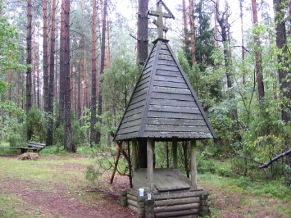  700м на Юг от деревни., 100м Юго-Восток от ЛЭП, в лесу ур. Подколодец.. праздник криницы на 3-й день Троицы. Криница взята в четырехугольный сруб, стоит два креста с лентами. В криницу бросали монеты. О происхождении  его почти ничего неизвестно, но вода считается целебной, к колодцу ходят пешком брать воду со всех окрестных деревень (проехать к нему по лесу практически невозможно).Узденский р-н. .                                               Николковская  КриницаЧервеский районЧервеский р-н д. Городище.                        «Родник Голковского»                                                                                53.742690   28.696280   Кривич  в 0,4 км. на юго-запад от деревни на правом берегу р. Уса, в Хуторсом лесничестве 68 кв. 2 выдел.Червеский р-н д. Рудня                                            Святая криница. на криницы стоят каменные и деревянные кресты. На праздник Макавей проходил молебен и крещение детейЧервеский р-н д. Турец.                                                   Родник,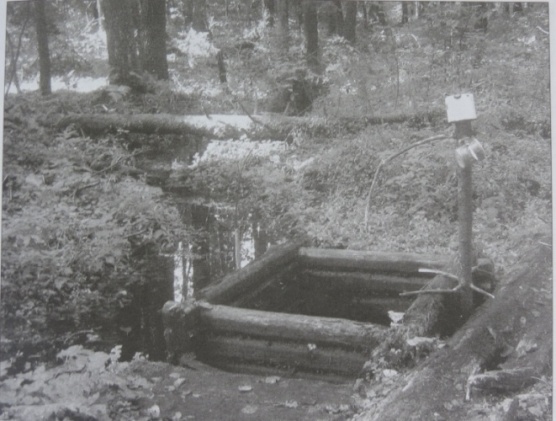  вода которого считается целебной. 1,5 км к западу в лесу.Червеский р-н г. Червень.                                                   Родник